SEPA Core Direct Debit MandateMandate reference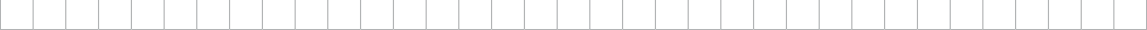 To be completed by the creditorYour nameYour address*  1Name of the debtor(s)*  2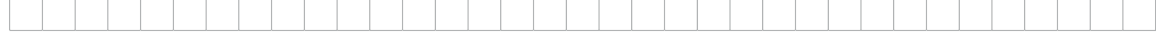 Your account numberCreditor’s nameCreditor’s addressStreet name and number* 	 3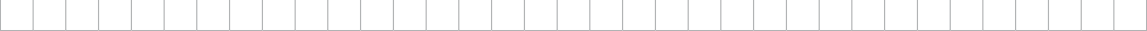 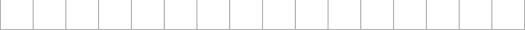 Postal code*  4City*  5Country*  6Account number – IBAN* 	 7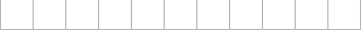 SWIFT BIC*8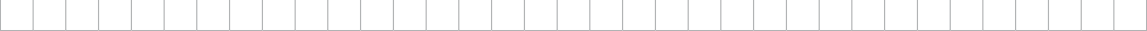 Creditor name*9Creditor identifier	10Street name and number*	11Postal code*	12City*13Country*	14Creditor SWIFT BIC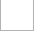 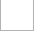 Type of payment	Recurrent paymentOne-off payment			 15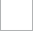 City or town in which*  16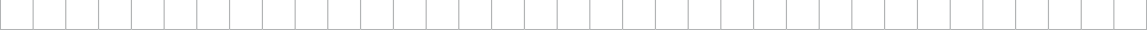 you are signing	LocationDatePlease sign here*Signature(s)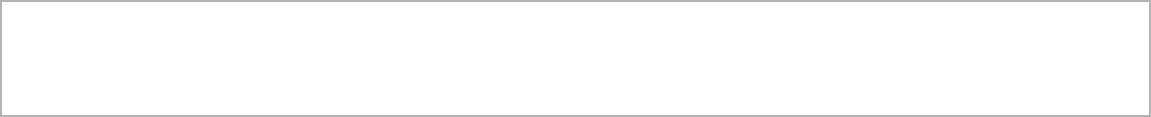 *Note: Your rights regarding the above mandate are explained in a statement that you can obtain from your bank.Details regarding the underlying relationship between the Creditor and the Debtor – for information purposes only.Debtor indentification code	 17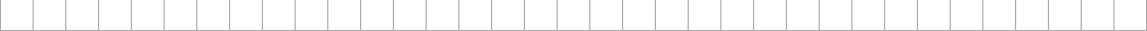 For business users: write any code number here which you wish to have quoted by your bank.Person on whose behalf	 18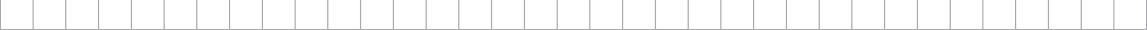 payment is madeName of the Debtor Reference Party: If you are making a payment in respect of an arrangement between the Creditor and another person (e.g. where you are paying the other person’s bill) please write the other person’s name here. If you are paying on your own behalf, leave blank.19Party on whose behalf the Creditor collects the paymentIn respect of the contractIdentification code of the Debtor Reference Party 20Name of the Creditor Reference Party: Creditor must complete this section if collecting payment on behalf of another party. 21Identification code of the Creditor Reference Party 22Identification number of the underlying contract 23Description of contract